  CONSUMMER SAVVY 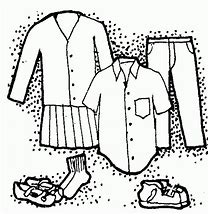  4-H PROJECT RECORD                           (Maximum two photos per item)# of Years in Project _______This year’s goals:What I did and learned in this project this year:Achievements/Accomplishments:Problems and solutions:Where/who I received help from and how they helped: Examples of leadership or growth:Future goals:Project financial report:(Income includes: estimated value of item if you would/did sell it, fair premium(s), and income from jobs pertaining to the project)       Consumer Savvy Purchased Outfit Fact Sheet                  (Outfit may contain more than one item)Use a separate sheet for each item boughtItem bought: 				1. Selecting your garment:a. What type of fabric is the item constructed from? (circle one)
       Woven       Knit       Non-woven2. Garment and purchased facts:Type of fabric: 		Where purchased: 		Fiber content: 		 3. Cost of item:Price paid:   			Retail price:      			Net Gain/Net Loss:			Construction details (Explain how you examined the item on how it was constructed):Care of garment (Describe how you will care for this item):                    MY 4-H YEARLY PROJECT-RELATED ACTIVITIES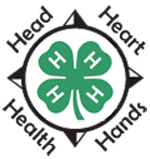                     (4-H AND NON 4-H ACTIVITIES)                    (Maximum two photos per EVENT)Date: 				Event:What I did and learned: Date: 				Event:What I did and learned: Project item(s): Income and ExpensesIncome and ExpensesIncome and ExpensesIncome and ExpensesDateDescriptionIncomeExpense	Totals	TotalsNet Profit or Loss     Net Profit or Loss     